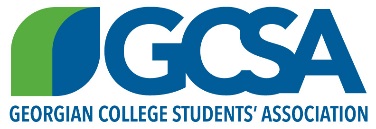 Date:  Thursday July 20, 2017Time: 3:00 P.M. to 4:00 P.M. Location: K323 Present:   Amiee Conklin 	DirectorAnushka Angurala 	DirectorAvery Konda  	President Christina Meredith	Manager of Student Transition & Leadership Jake Chevrier	VP AdministrationKavisha Shah 	VP External & Equity Marina Suvorova 	VP Athletics & Health PromotionsShannon Kelly 	VP Internal Relations
Present:   Amiee Conklin 	DirectorAnushka Angurala 	DirectorAvery Konda  	President Christina Meredith	Manager of Student Transition & Leadership Jake Chevrier	VP AdministrationKavisha Shah 	VP External & Equity Marina Suvorova 	VP Athletics & Health PromotionsShannon Kelly 	VP Internal Relations
Regrets:Alex Blandford 	DirectorDarshak Patel 	DirectorGreg Gill 	DirectorPaulo Cardoso 	VP Student Engagement & CommunicationsShivani Talati 	DirectorRegrets:Alex Blandford 	DirectorDarshak Patel 	DirectorGreg Gill 	DirectorPaulo Cardoso 	VP Student Engagement & CommunicationsShivani Talati 	DirectorAgenda OverviewMeeting called to order: 3:00Quorum Check: Late members:Name Left early:Name Acceptance of Agenda:Swag Order Meeting closed at: 4:10 pmNext meeting is July 27, 2017 in room K323Guest Speakers/PresentersPresenterMindfulnessGoal is to have a community practice at Georgian College as a whole with departments taking on their own projects and initiatives Making sure that there is a shared visionCurrent Practice; Weekly drop in groups offered, symptom focused mindful groups, Wednesday blog posts, mindfulness activities at large scale events (LNAP, Orientation, etc.)Looking of shared space for mediation or mindfulness as part of GCSA renovationsSupport for staff as well; mindfulness and stress reduction series, internal activities by community of practice membersA scan of other colleges revealed that mindfulness activities are implemented across most Ontario collegesHow do we move these items forward, looking for collaboration? (can we integrate these in student leadership conferences, etc.)Sarah Hunter Mental HealthDrink Smart (volunteer positions) and Leave the Pack Behind (paid positions) are student led initiativesLPB will change procedures from personal interaction to social media $6300 for wellness peer mentors received from private family foundation (used to create one social media & one coordinator positon)Jack Project comes out of Queens University (father leads project after his son passed away from suicide, potential opportunity for taking on this project)Wellness Peer Mentor corner at Orientation and during the weekKaryn BakerOne Card Updated bookmarks have current vendorsAthletics will be up by the end of monthGDR accepting on FridayCundles plaza Osmows launched in SeptemberPita Pit, Smokes Pountinery, Tim Hortons for downtown campuses GCSA would like to be set up as a vendor Would like to have everything done by mid-AugustOne Card will be promoted at Orientation (pre and post)Working out the kinks and troubleshooting before implementing at other campusesLynn Mayo, Susan HoseinNew BusinessPresenterDirector RoleAlex has made the hard decision to step down from the director position in order to focus on her studiesWe are still here for her supportAlex BlandfordOngoing BusinessPresenterCan I Kiss You Campaign No discussionMotion Passed #2017-07-13-05ChristinaHappy Hour Event No discussionMotion #2017-07-13-04Jake GCSA Wear Option 1 was what council was in favor for, but due to the cost, option 3 is what GCSA supports. Motion Passed #2017-07-20-04Jake GCSA SwagGCSA supports keeping the price low, and unity of GCSA colours and chooses to keep the blue pens ($0.51) instead of having a variety of coloursJake 